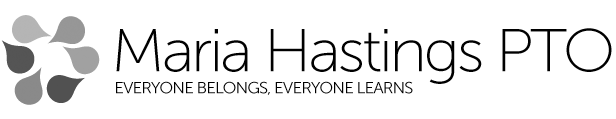 DATE:		TIME:		LOCATION:	For more info:  Questions? Contact:  Hastings PTA Style Guide – Black & White Full Page Flyer Event name should be in all capital letters.Event date should include the day of the week.The location should include the specific area at the school where the event takes place, if applicable.Include the URL for your committee or event’s webpage on the Hastings PTA website (www.hastings-pto.org). Reach out to website@hastings-pto.org prior to distributing your flyer if you wish to add additional content to your page.Include the email address for your committee – not your personal email address, example: event@hastings-pto.org ANNUAL YEAR END BBQWHEN:		Thursday, June 5
			(Rain date – Monday, June 12)TIME:		5pmLOCATION:	Hastings’ Back YardThe Hastings PTA invites all families and staff to throw down a blanket and dig in for real southern smoked bar-b-que, catered by Blue Ribbon BBQ. Food will be served between 5-6pm; feel free to picnic and play for as long as you want!Menu includes: beef brisket, pulled pork & pulled chicken sandwich or hot dog, mac ‘n cheese, baked beans, & coleslaw, a drink & dessert.RSVP:  Friday, May 30For more info:  http://www.hastings-pto.org/endbbqQuestions? Contact:  yearendbbq@hastings-pto.org (Please cut here and return with check to your child’s teacher or the PTA box in the lobby by Friday May 30)- - - - - - - - - - - - - - - - - - - - - - - - -  - - - - - - - - - - - - - - - - - - - - - - - - -Yes, I will attend: Family/Staff Name:_________________________________________ Total # Adults @ $12 each ______________________ Total # Children age 12 and under @ $8 each: sandwich _____ or hotdog _____ Total (check payable to Hastings PTA): $___________ ***You must prepay prior to event as food is provided based upon RSVPs. Thank you! ***